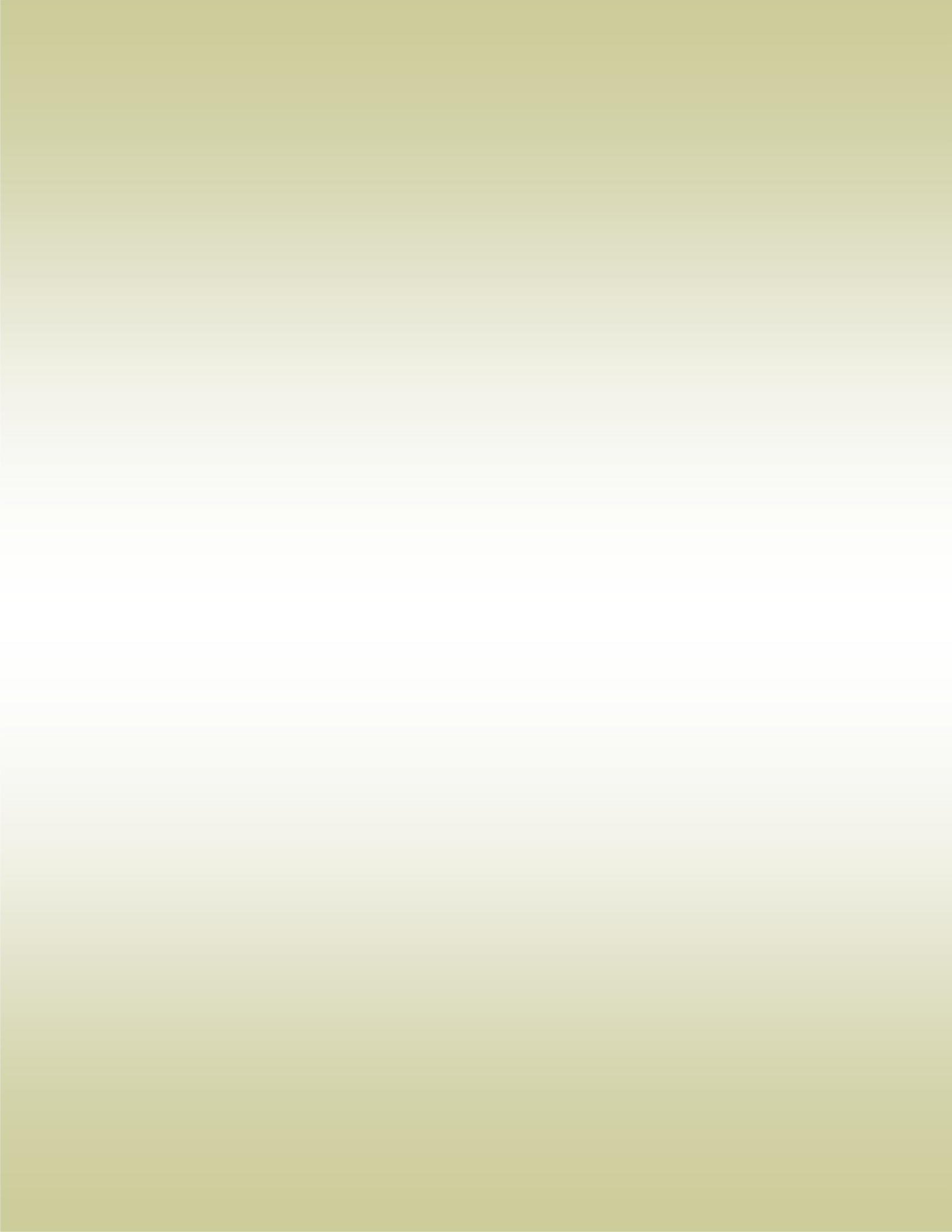 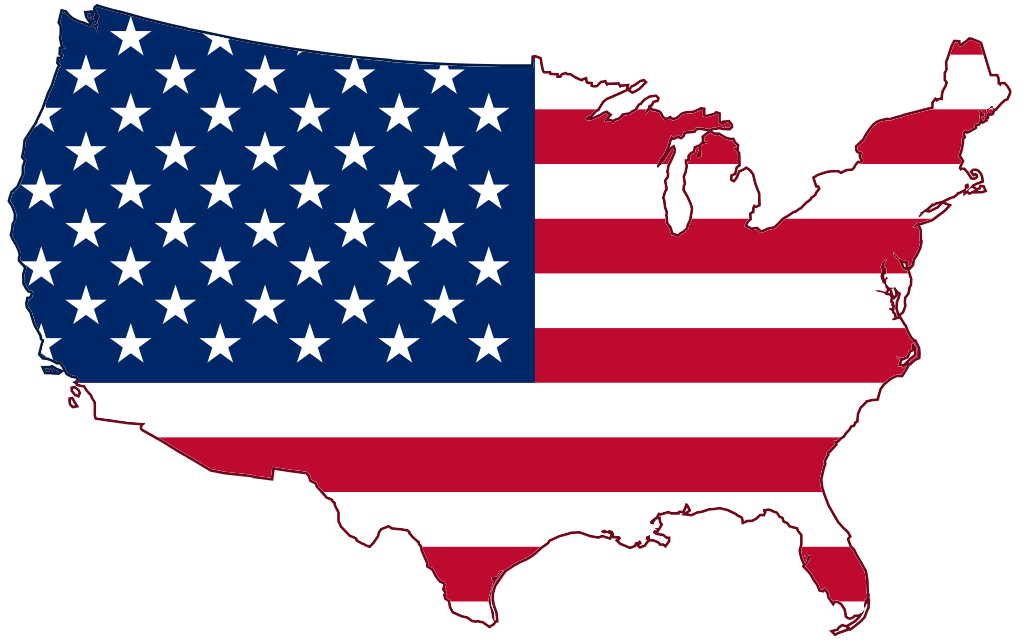 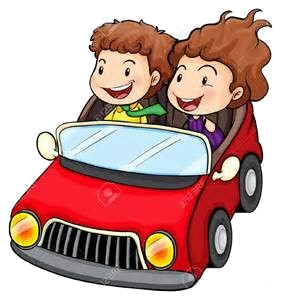 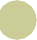 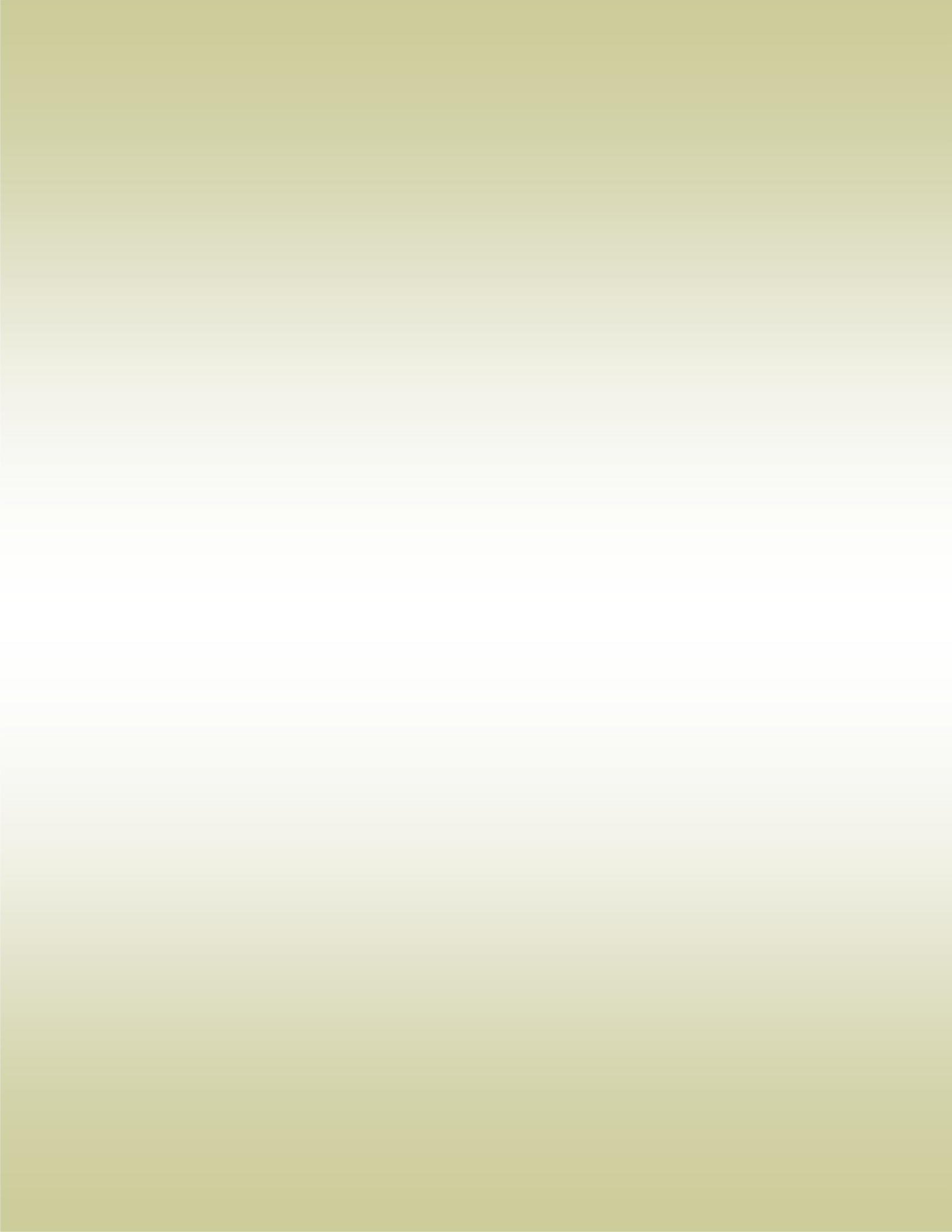 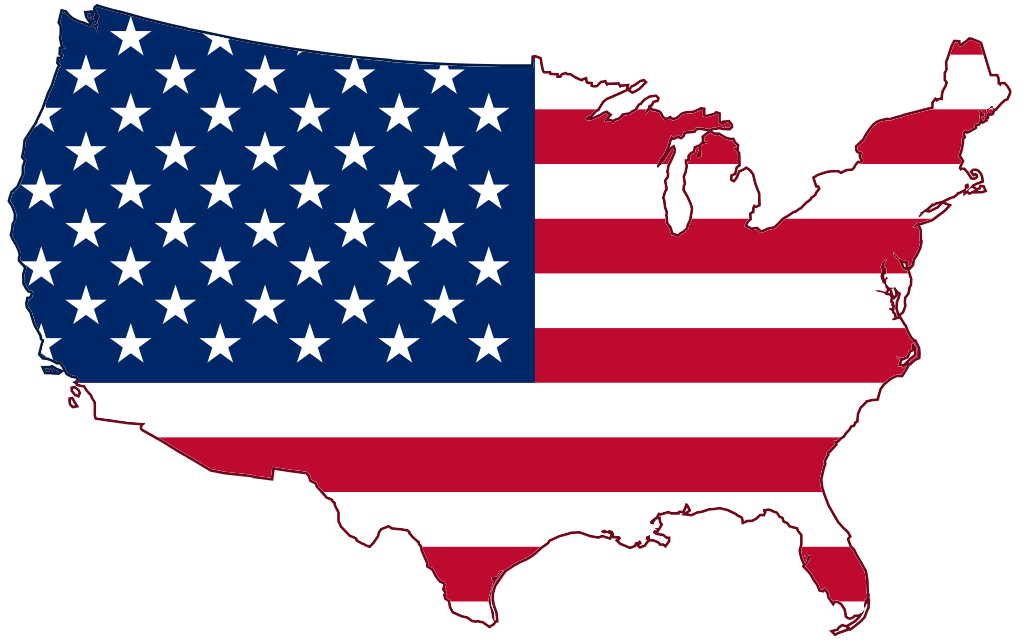 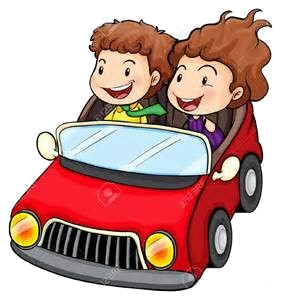 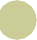 Summer READ Trip:Three Book Challenge!A fun, engaging way to get students reading AND learn about the places, people, and events of the USA!Summer READ Trip: Three Book Challenge!Rules:Your Summer READ Trip is an opportunity to learn about our wonderful country...and read some great books along the way! In order to begin your trip you must select a state on the map provided, read a book from the assigned genre, and complete the activities.	Each state has been assigned a genre. For a book to count it should be a good level for you, not too hard and not too easy.Once you have read a book, then you must complete a Book Report for that book, and have a Book Talk with a parent or another adult.	After you have given your Book Talk, your parent or adult will sign off on your Book Report. The final step is to color in that state on your map.	You are all finished with that destination and you can start the whole process over again.You are able to choose your route across the country, but you may only visit a state one time throughout the summer. Your goal is to visit three states during the summer.Side Trips:Throughout the summer break, at least one Side Trip must be completed. Side Trips are a chance to learn about places of interest (such as a national park or historical site), famous people, or important events that have impacted or influenced our nation. To receive credit for a Side Trip, you must complete some form of a nonfiction response about your person (Abraham Lincoln, Harriet Tubman, etc.), place (Grand Canyon, Mount Rushmore, etc.), or event (American Revolution, Louisiana Purchase, etc.). This may also require you to gather some additional information from a nonfiction text or website. Your Side Trip piece of writing should include important information and details, as well as an explanation why you chose that person, place, or event. Side Trip options include travel brochure, poem, digital presentation, poster, postcard, or any other idea to demonstrate your learning!Summer READ Trip Map-Three Book Challenge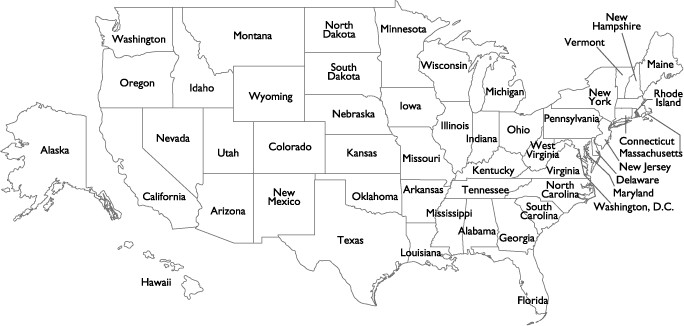 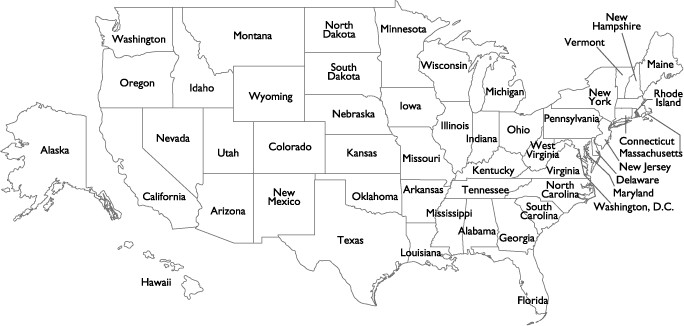 ‘s Summer READ Trip Reading LogSummer READ Trip Book Report by: 					Date: 			 Title:							 Author: 				Number of Pages: 			      Genre: 			State: 					Setting: Where and when does your story take place?Where: 		When: 	Characters: Who are the characters in your story?Fiction--Plot: Describe the main events from your book in the Flow Map.Non-Fiction--New Learnings: What are three new facts you learned from this book?↓↓New Vocabulary: Choose and define two new words from your book.Word:	Page:	Definition:StateGenreStateGenreAlabamaAdventureMontanaAdventureAlaskaBiographyNebraskaBiographyArizonaAward WinnerNevadaAward WinnerArkansasHistorical FictionNew HampshireHistorical FictionCaliforniaFantasyNew JerseyFantasyColoradoBook Made into MovieNew MexicoBook Made into MovieConnecticutNon FictionNew YorkNon FictionDelawareClassicNorth CarolinaClassicFloridaHumorousNorth DakotaHumorousGeorgiaRealistic FictionOhioRealistic FictionHawaiiHistorical Non FictionOklahomaHistorical Non FictionIdahoPicture BookOregonPicture BookIllinoisSports or HobbyPennsylvaniaSports or HobbyIndianaFictionRhode IslandFictionIowaMysterySouth CarolinaMysteryKansasBook From a SeriesSouth DakotaBook From a SeriesKentuckyParent/Adult ChoiceTennesseeParent/Adult ChoiceLouisianaScience FictionTexasScience FictionMaineNatureUtahNatureMarylandPoetryVermontPoetryMassachusettsScience FictionVirginiaScience FictionMichiganDramaWashingtonDramaMinnesotaMulticulturalWest VirginiaMulticulturalMississippiAutobiographyWisconsinAutobiographyMissouriFree ChoiceWyomingFree ChoiceDateTitle of BookTitle of BookTH/TE/JRF/NFGenreGenrePage Started & EndedMinutes ReadFinished Book (Y/N)Reading Engagement LevelParent InitialsTH = Too HardTE = Too EasyTE = Too EasyJR = Just RightJR = Just RightF = FictionF = FictionNF = Non Ficti onNF = Non Ficti onBeginning/New Fact #1:Middle/New Fact #2:End/New Fact #3:Favorite Scene: Illustrate your favorite scene and add a caption.Favorite Scene: Illustrate your favorite scene and add a caption.Favorite Scene: Illustrate your favorite scene and add a caption.Text Connection: Make a Text-to-Text, Text-to-Self, or Text-to-World Connection. (I thought it was interesting that… OR … reminds me of …)Text Connection: Make a Text-to-Text, Text-to-Self, or Text-to-World Connection. (I thought it was interesting that… OR … reminds me of …)Text Connection: Make a Text-to-Text, Text-to-Self, or Text-to-World Connection. (I thought it was interesting that… OR … reminds me of …)Theme: What do you think the author’s theme (message) is?Theme: What do you think the author’s theme (message) is?Theme: What do you think the author’s theme (message) is?Rating: On a scale of 1 (couldn't stand it) to 10 (LOVED it!), rate your book.Rating: On a scale of 1 (couldn't stand it) to 10 (LOVED it!), rate your book.Rating: On a scale of 1 (couldn't stand it) to 10 (LOVED it!), rate your book.Recommendation: Would you recommend this book to a friend? Explain.Recommendation: Would you recommend this book to a friend? Explain.Recommendation: Would you recommend this book to a friend? Explain.Parent Initials forBook Talk:  	Date Completed: 	Teacher Initials forBook Report Credit:  	